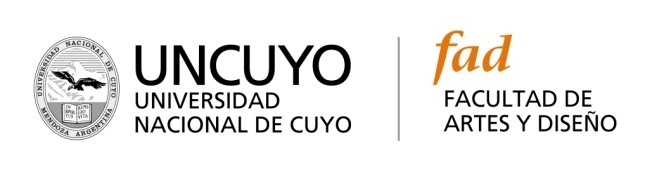 ORDENANZA Nº 4/15-CDCARRERA:Licenciatura en Instrumento, Canto, Composición, Dirección Coral, Música Popular, Prof. Grado Universitario en Música  y en Teorías MusicalesESPACIO CURRICULAR: Rítmica y Percepción Auditiva.  CIEMU A, B, C y D.(58horas – cuatrimestral- con disponibilidad anual)  	Lectura Musical I a IV- Ciclo Preparatorio (Anual) Cargo/Dedicación: turno tardePROFESOR 	ADJUNTODedicación  Simple        PERFIL:Poseer título de  grado universitario en Música. Poseer dominio de las asignaturas Rítmicas y Percepción Auditiva en sus diferentes niveles (CIEMU-A,B,C,D) y Lectura Musical I a IVPoseer dominio instrumental  (guitarra o piano).Acreditar experiencia como docente en la especialidad.OPCIÓN: 2  -  Convocatoria a docentes, adscriptos egresados y egresados de la Facultad de Artes y Diseño.  INSCRIPCIÓN: 17 y 18 de agosto de 2017 en Dirección de Música.RECEPCIÓN ANTECEDENTES: Departamento Operativo Carreras Musicales, de 9 a 12  y de 16  a 19 horasREQUISITOS: C.V. completo o CVar.  Probanzas autenticadas.  Entrevista e Instancia Práctica